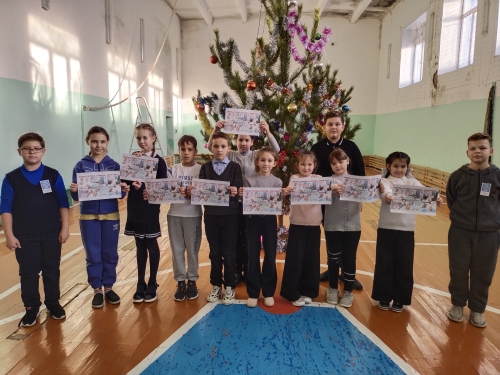       В рамках региональной  акции по профилактике  детского дорожно-транспортного травматизма  «Внимание -дети! Зимние каникулы!»  26 декабря 2023года представители ЮИД отряда «Дорожные знаки» ГБОУ СОШ с Шламка  Журавлев Артем,  Аитов Равиль  и Сафеев Камиль беседовали  с учащимися начальной школы  о правилах безопасного поведения на улицах и дорогах во время зимних  каникул. 
   В заключение  встречи   ЮИДовцы   раздали  памятки о  наиболее часто встречающихся   «дорожных ловушках».
